GALERIE HLAVNÍHO MĚSTA PRAHY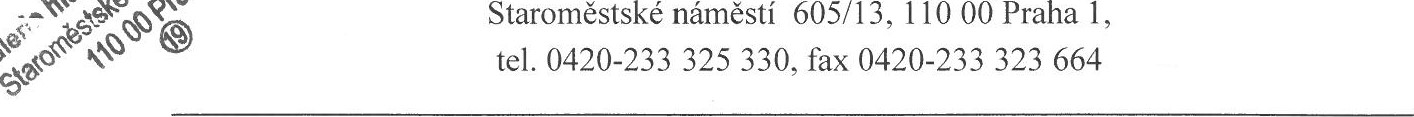 Smlouva č.: V-3100-200-2016Smlouva o výpůjčce uměleckých dělkterou podle § 2193-2200 zákona č. 89/2012Sb. (občanský zákoník) uzavírají:vypůjčitel: 	Galerie hlavního města Prahy se sídlem Staroměstské náměstí 605/13, 110 00 Praha 1 IČO: 00064416, DIČ: CZ 00064416 zastoupená PhDr. Magdalenou Juříkovou
(dále jen „GHMP”)a	půjčitel:	Univerzita Karlova v Praze, Farmaceutická fakulta v Hradci KrálovéAkademika Heyrovského 1203500 05 Hradec Králové IČO: 00216208 zastoupená doc. PharmDr. Tomášem Šimůnkem, Ph.D.(dále jen „majitel”)(dále společně také jako „smluvní strany”)Článek 1.Účel a předmět výpůjčky, doba zapůjčeníGHMP bezúplatně vypůjčuje od majitele umělecké předměty k níže uvedenému účelu a na níže uvedenou dobu zapůjčení:Předmětem výpůjčky jsou umělecká díla uvedená v příloze č. 1 této smlouvy skládající se z 1 listu, ve které jsou zároveň uvedeny i pojistné hodnoty jednotlivých děl.Článek 2.Podmínky výpůjčkyNa vypůjčených uměleckých dílech nebudou prováděny žádné změny a úpravy ani žádné restaurátorské práce bez souhlasu majitele.Vypůjčená umělecká díla budou umístěna v odpovídajících klimatických a světelných podmínkách. GHMP po celou dobu výpůjčky zajistí ochranu a bezpečnost uměleckých děl a učiní dostatečná opatření, aby nedošlo k poškození, znehodnocení, zničení nebo ztrátě uměleckých děl.Vypůjčená umělecká díla nebudou použita pro jiný než sjednaný účel bez písemného souhlasu majitele.GHMP bude vypůjčená umělecká díla užívat v souladu s účelem stanoveným touto smlouvou a za účelem případné propagace výstavy, včetně její prezentace a propagace ve sdělovacích prostředcích a Internetu, je GHMP oprávněna vypůjčená umělecká díla fotografovat, filmovat a i jinak reprodukovat.Má-li majitel ve smyslu ust. § 12 odst. 4 zákona č. 121/2000 Sb., o právu autorském, o právech souvisejících s právem autorským a o změně některých zákonů (autorský zákon), ve znění pozdějších předpisů (dále jen „AZ”), právo užít umělecká díla, která jsou předmětem výpůjčky podle této smlouvy, a zároveň je-li třeba udělení oprávnění k tomu, aby GHMP mohla umělecká díla užít některým ze způsobů uvedených v ust. § 13, 14 a 17 AZ, tj. umělecká díla rozmnožovat, rozšiřovat a vystavovat, uděluje tímto majitel GHMP oprávnění k výkonu práv ve smyslu citovaných ustanovení AZ avšak s tím, že GHMP je oprávněna ve smyslu ust. § 14 AZ rozšiřovat pouze rozmnoženiny vypůjčených děl. Oprávnění k výkonu práv dle předchozí věty jsou GHMP poskytována bezúplatně a na dobu I roku od podpisu této smlouvy, resp. budou-li umělecká díla předána až po podpisu této smlouvy, tak na dobu 1 roku od takovéhoto předání.GHIMP ručí za poškození, znehodnocení, zničení nebo ztrátu vypůjčených uměleckých děl až do výše reálné ceny jednotlivých děl, a to od okamžiku převzetí až do jejich vrácení majiteli. Reálnou cenou je cena díla, která by byla ke dni poškození zjištěna na základě znaleckého posudku nezávislého znalce, byl-li by takový posudek vypracován. Takto stanovená reálná cena však může činit nejvýše pojistnou cenu jednotlivých uměleckých děl uvedenou v příloze č. I této smlouvy.Vypůjčení uměleckých děl je bezplatné, GHMP hradí veškeré náklady spojené s dopravou, manipulací, instalací a pojištěním uměleckých děl.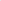 Vypůjčená umělecká díla budou vrácena majiteli nejpozději ke konci doby vypůjčení uvedené v článku l. této smlouvy. Prodloužení doby vypůjčení je možné jen s písemným souhlasem majitele, GHMP písemně požádá o prodloužení doby vypůjčení nejpozději 14 dnů před koncem doby vypůjčení.Nevrátí-li GHMP umělecká díla přímo majiteli, nýbrž je na základě písemného souhlasu majitele postoupí jinému uživateli, zašle GHMP majiteli nejpozději do jednoho týdne po předání písemný zápis, ze kterého bude patrné zejména, v jakém stavu byla umělecká díla předána a od kdy za ně přebírá odpovědnost další uživatel.10. O předání a převzetí uměleckých děl bude sepsán „Protokol o předání a převzetí předmětů” obsahující seznam zapůjčených děl včetně pojistných cen jednotlivých děl. Tento protokol bude smluvními stranami, resp. jejich oprávněnými zástupci, kterými mohou být i pověření zaměstnanci, potvrzen jak při samotném vypůjčení uměleckých děl tak při jejich vrácení. „Protokol o předání a převzetí předmětů” tvoří přílohu č. 1 této smlouvy a je její nedílnou součástí. O stavu jednotlivých děl, jež jsou předmětem výpůjčky dle této smlouvy, bude sepsán písemný „Protokol o stavu” a takovýto protokol, resp. protokoly bude či budou tvořit součást protokolu o předání a převzetí předmětů.Článek 3.Závěrečná ustanovení1. Práva a povinnosti smluvních stran podle této smlouvy se řídí zákony Ceské republiky. Veškeré rozpory a spory vyplývající z této smlouvy nebo v souvislosti s ní, které nebyly vyřešeny smírně, budou předloženy k rozhodnutí příslušnému českému soudu.Pokud některé ustanovení této smlouvy bude shledáno neplatným nebo nevykonatelným z jakéhokoliv důvodu, potom zbývající ustanovení této smlouvy, pokud nejsou považována za neplatná, zůstanou plně platná a účinná. A pokud některé ustanovení této smlouvy bude považováno za neplatné nebo nevykonatelné, ale v případě, kdyby některá část takového ustanovení byla vypuštěna nebo změněna, bylo platné a vykonatelné, potom takové ustanovení bude platit s takovým vyškrtnutím nebo změnou, jak může být nutné pro jeho uvedení v platnost a vykonatelnost. Smluvní strany projednají a dohodnou právně přijatelný způsob, jak uvést v platnost cíle obsažené v takovém neplatném ustanovení. To samé platí pro případ smluvní mezery.Poté, co si smluvní strany tuto smlouvu přečetly, prohlašují, že obsah této smlouvy vyjadřuje jejich pravou a svobodnou vůli a že tato smlouva byla uzavřena na základě vzájemné dohody.Tuto smlouvu lze změnit pouze písemnými dodatky, které podepíší obě smluvní strany.Tato smlouva nabývá platnosti a účinnosti podpisem oběma smluvními stranami.Tato smlouva je vyhotovena ve třech stejnopisech, z nichž každé má platnost originálu a GHMP obdrží dvě vyhotovení a majitel obdrží po jednom vyhotovení.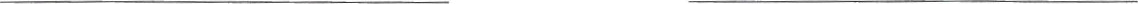 3Protokol o předání a převzetí předmětůPříloha č. 1 ke smlouvě o výpůjčce uměleckých děl č. V-3100-200-2016Jméno a příjmení majitele děl: Univerzita Karlova v Praze, Farmaceutická fakulta v Hradci Králové Potvrzení o předání a převzetí předmětů:Při předání - vypůjčení úplnost a správnost potvrzují:dne:... . ... ....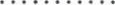 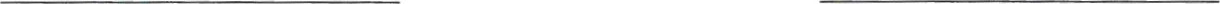 majitel							GHMP
 jméno a podpis						jméno a podpisPři předání — vrácení úplnost a správnost potvrzují:dne: ..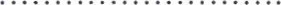 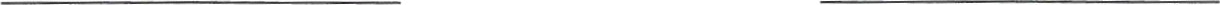 majitel							GHMP
 jméno a podpis							jméno a podpis1konání výstavy : termín výstavy :místo výstavy : doba vypůjčení :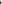 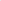 Jaroslav Horejc07. 09. 2016 - 08. 01. 2017Dům U Kamenného zvonu — Staroměstské nám. 605/13, Praha 1 na dobu určitou - od převzetí uměleckých děl do 17. 02. 2017V Praze dne:V Hradci Králové dne:25. V. 201615. 07. 2016GHMPmajitelPhDr. Magdalena Juříkovádoc. PharmDr. Tomáš Simůnek, Ph.D.ředitelkaděkan FaF UKAutorNázev předmětuNáhledInv. čísloDataceTechnikaRozměryPojistná cena v KČ1.Jaroslav HorejcLuneta proAdamovu lékárnu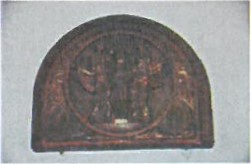 IV-IP-77(Kuks)1908patinovaná sádravýška 108 cm, šířka 135 cm40.000,00